Publicado en Zaragoza el 26/03/2018 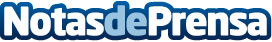 Gotland Charter: 20 años acercando el mar a las personasGotland Charter, empresa ubicada en Barcelona y dedicada al alquiler de embarcaciones para recreo y turismo náutico, está de celebración. Y es que este 2018 cumple 20 años, con el espíritu de seguir a bordo, "viento en popa a toda vela", y el mismo objetivo, afirman, con el que iniciaron su andadura: acercar el mar a las personasDatos de contacto:Pedro JornetGerente+34 932 240 140Nota de prensa publicada en: https://www.notasdeprensa.es/gotland-charter-20-anos-acercando-el-mar-a-las Categorias: Internacional Cataluña Entretenimiento Nautica Turismo E-Commerce Recursos humanos http://www.notasdeprensa.es